Самое ценное  - здоровье и жизнь ребёнка, поэтому необходимо уделять большое  внимание безопасности детей на улицах и дорогах  города. 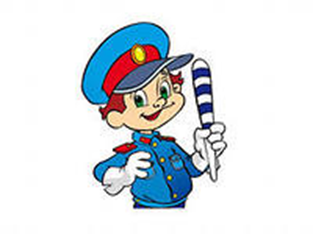 Только глядя на мир  детскими глазами, понимая окружающее через их внутреннее мироощущение, мы сможем научить ребёнка правильно вести себя на дороге и избегать ситуаций, опасных для его жизни и здоровья. 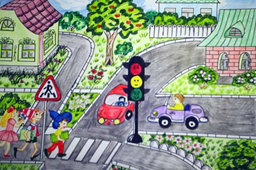 Дети  в своих рисунках рассказывают водителям о себе. Они обращаются к тем, на ком лежит главная ответственность за их жизнь и здоровье.Письмо  глазами ребёнка« Дорогой водитель!  Я обращаюсь к Вам с просьбой, чтобы вы  соблюдали правила дорожного движения. Пожалуйста, не сбивайте нас, пропускайте. А ещё прошу не ездить на большой скорости. Берегите нас, ведь мы – ваши дети».« Помните о нас, о маленьких пешеходах, наших братишках и сестрёнках. Я хочу, чтобы все мы оставались живы и здоровы».«водитель не превышай скорость на дороге…. Даже если  вы куда – то спешите, то всё равно ездите по правилам дорожного движения .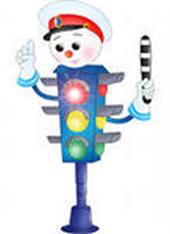 Мы не можем постоянно быть внимательными. Идя домой или, гуляя по улице мы  о чём – то  мечтаем. И  мы можем не заметить красный свет светофора. И тогда трагедия… Водитель! Будь внимателен! Ведь твои дети тоже мечтатели.Правила перехода улицы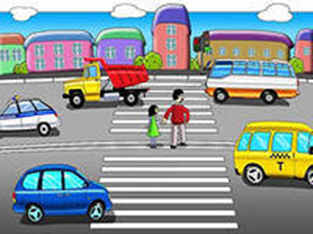 Обучая ребёнка грамотному переходу улицы, объясните ему, что необходимо строго, поэтапно соблюдать следующие правила:Найдите безопасное место.Не всегда есть пешеходный переход. Главное, чтобы место для перехода отличалось хорошим обзором: рядом не было поворотов, стоящих машин и других помех для осмотра.Остановитесь  на тротуаре возле обочины.Всегда нужно делать остановку, паузу для наблюдения и оценки ситуации. Никогда не выходите, а тем более не выбегайте на дорогу с ходу.Если видите ближайший транспорт, дайте ему проехать.Всегда пропускайте движущийся транспорт. И помните: за медленно едущей машиной, может быть скрыта другая; поэтому, пропустив транспорт, снова посмотрите по сторонам.Если поблизости нет транспортного средства, переходите под прямым углом.Нет поблизости- значит, нет приближающегося, ни стоящего, т.е. ничто не мешает  обзору и не угрожает вашей жизни.Продолжайте  внимательно  смотреть и прислушиваться, пока не  перейдёте дорогу.Смотреть по сторонам при переходе надо неоднократно, ведь обстановка на дороге может измениться: внезапно появиться автомобиль ехавший прямо, вдруг повернёт.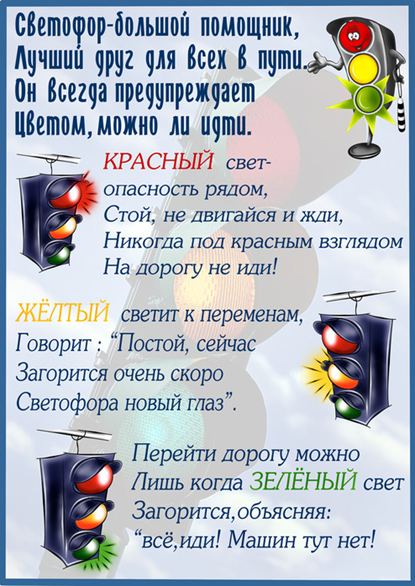 Муниципальное бюджетное дошкольное  образовательное учреждение  детский сад комбинированного вида №8 «Снеговичок»« Водитель!  Сохрани мне жизнь!»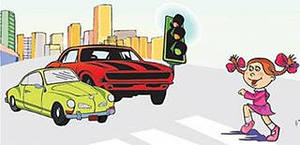 